СКАЖИ НЕТ!НЕФОРМАЛЬНОЙ ЗАНЯТОСТИ ЗАЩИТИ СВОИ ПРАВА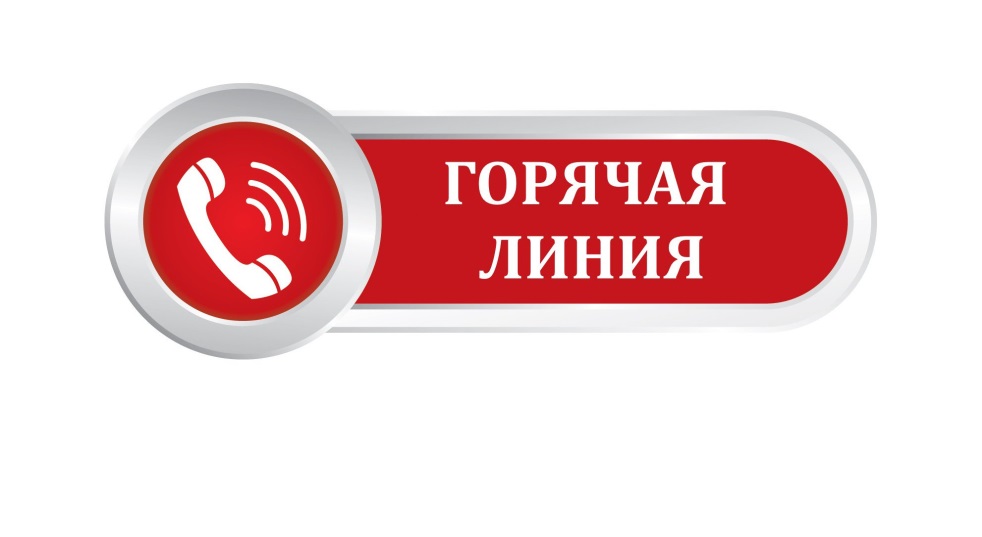 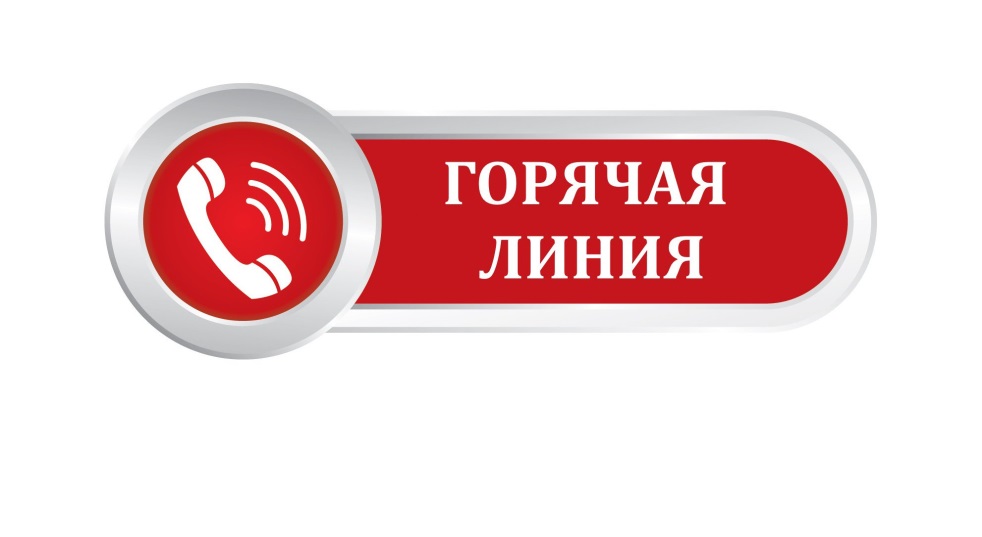 КОМИТЕТА ПО ТРУДУ И ЗАНЯТОСТИ НАСЕЛЕНИЯ КУРСКОЙ ОБЛАСТИПО ВОПРОСАМ ОПЛАТЫ ТРУДА И НАРУШЕНИЯ ТРУДОВОГО ЗАКОНОДАТЕЛЬСТВА8(4712) 54-03-08 ДОБ. 341 ИЛИ 345Напоминаем, что работает «Горячая линия» по вопросам оплаты труда и нарушения трудового законодательства.На горячую линию принимаются, в том числе сообщения  о случаях неформальной занятости, уклонении работодателя от заключения трудового договора с работником, а также о получении «серой» либо «черной» заработной платы.    Основными проявлениями неформальной занятости и нарушения трудовых прав работников являются:отсутствие оформления трудовых отношений в письменной форме;незаконная подмена трудовых отношений договорами гражданско-правового характера или возмездного оказания услуг;начисление заработной платы производится в размере ниже установленного федеральным законодательством минимального уровня оплаты труда;существование при оплате труда «серых» схем и расчетов в наличной форме;уклонение от уплаты страховых взносов и налогов.Получить консультации специалистов комитета по труду и занятости населения Курской области можно по телефону 8 (4712) 54-03-08 доб. 341 или 345Звонки принимаются с понедельника по пятницу с 9:00 до 17:00 (перерыв с 13:00 до 14:00)